UZAKTAN EĞİTİM DOKTORA TEZ İZLEME KOMİTESİ TOPLANTI TUTANAĞI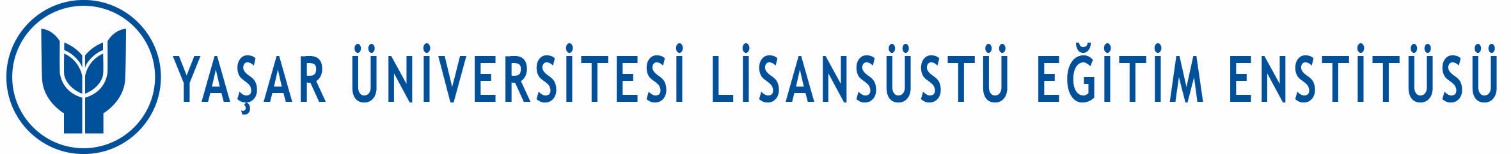 * ORCID (Open Researcher and Contributor ID): https://orcid.org/ adresinden alınmaktadır.** Öğrenci, toplantı tarihlerinden en az 1 ay önce komite üyelerine tezindeki ilerleme özetini ve bir sonraki dönemde yapacaklarına ilişkin çalışma planını içeren yazılı raporlarını sunar. Toplantı esnasında da sözlü sunumunu yapar.*** Jüri toplanamadığı için sınav yapılamamış ise sınav için yeni bir tarih belirlenir.**** Öğrencinin sınava gelmemesi durumunda, öğrencinin mazeret belgesi Enstitü Yönetim Kurulunda görüşülür. Öğrencinin geçerli mazeretinin olmaması halinde Enstitü Yönetim Kurulu kararıyla ilişiği kesilir. Mazereti geçerli sayıldığında yeni bir sınav tarihi belirlenir. ****** Bir öğrencinin tezini savunabilmesi için tez önerisinin kabulünden sonra en az 3 tez izleme toplantısı yapılmış olması gerekmektedir.****** Komite tarafından üst üste iki kez ya da aralıklı olarak toplamda 3 kez tez izlemelerinde başarısız bulunan öğrencinin program ile ilişiği kesilir.ÖĞRENCİNİNÖĞRENCİNİNÖĞRENCİNİNÖĞRENCİNİNAdı SoyadıNumarasıORCID*Anabilim DalıProgramı Tez BaşlığıToplantı Dönemi  Ocak-Haziran         Temmuz-Aralık  Ocak-Haziran         Temmuz-Aralık  Ocak-Haziran         Temmuz-AralıkToplantı Sayısı  1         2        3          4        5          6        7          8  1         2        3          4        5          6        7          8  1         2        3          4        5          6        7          8Toplantı Tarihi:                                                               Toplantı Tarihi:                                                               Saati: Yeri: DEĞERLENDİRME**DEĞERLENDİRME**DEĞERLENDİRME**DEĞERLENDİRME**Tez izleme toplantısında öğrencinin raporu ve sunumu dikkate alındığında öğrencinin tez izlemesi aşağıdaki ölçütlere göre değerlendirilmiştir.Tez izleme toplantısında öğrencinin raporu ve sunumu dikkate alındığında öğrencinin tez izlemesi aşağıdaki ölçütlere göre değerlendirilmiştir.Tez izleme toplantısında öğrencinin raporu ve sunumu dikkate alındığında öğrencinin tez izlemesi aşağıdaki ölçütlere göre değerlendirilmiştir.Tez izleme toplantısında öğrencinin raporu ve sunumu dikkate alındığında öğrencinin tez izlemesi aşağıdaki ölçütlere göre değerlendirilmiştir.Toplantı tarihine kadar yaptığı çalışmaları Yeterli Yeterli YetersizBir sonraki döneme ilişkin çalışma planı Yeterli Yeterli YetersizKARARKARARKARARKARARDeğerlendirme sonucunda öğrencinin tez izlemesinin;  BAŞARILI (P)       BAŞARISIZ (NP)                               olduğuna        OY BİRLİĞİ         OY ÇOKLUĞU      ile karar verilmiştir.Değerlendirme sonucunda öğrencinin tez izlemesinin;  BAŞARILI (P)       BAŞARISIZ (NP)                               olduğuna        OY BİRLİĞİ         OY ÇOKLUĞU      ile karar verilmiştir.Değerlendirme sonucunda öğrencinin tez izlemesinin;  BAŞARILI (P)       BAŞARISIZ (NP)                               olduğuna        OY BİRLİĞİ         OY ÇOKLUĞU      ile karar verilmiştir.Değerlendirme sonucunda öğrencinin tez izlemesinin;  BAŞARILI (P)       BAŞARISIZ (NP)                               olduğuna        OY BİRLİĞİ         OY ÇOKLUĞU      ile karar verilmiştir.Komite Üyesi Unvanı Adı Soyadı:Tarih:  Başarılı (P)           Başarısız (NP)                                                                         Komite Üyesi Unvanı Adı Soyadı:Tarih:  Başarılı (P)           Başarısız (NP)                                                                         Komite Üyesi Unvanı Adı Soyadı:Tarih:  Başarılı (P)           Başarısız (NP)                                                                         Komite Üyesi Unvanı Adı Soyadı:Tarih:  Başarılı (P)           Başarısız (NP)                                                                         Komite Üyesi Unvanı Adı Soyadı:Tarih:  Başarılı (P)           Başarısız (NP)                                                                         )                                                                         Komite Üyesi Unvanı Adı Soyadı:Tarih:  Başarılı (P)           Başarısız (NP)                                                                         )                                                                         Komite Üyesi Unvanı Adı Soyadı:Tarih:  Başarılı (P)           Başarısız (NP)                                                                         Komite Üyesi Unvanı Adı Soyadı:Tarih:  Başarılı (P)           Başarısız (NP)                                                                          Jüri toplanamadığı için sınav yapılamamıştır.*** Öğrenci sınava gelmemiştir.**** Jüri toplanamadığı için sınav yapılamamıştır.*** Öğrenci sınava gelmemiştir.**** Jüri toplanamadığı için sınav yapılamamıştır.*** Öğrenci sınava gelmemiştir.**** Jüri toplanamadığı için sınav yapılamamıştır.*** Öğrenci sınava gelmemiştir.****